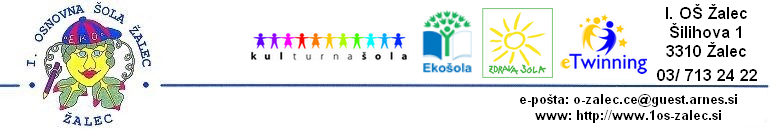 PRIJAVA K OBVEZNIM IZBIRNIM PREDMETOMUčenec lahko izbira med predmeti, ki jih ponuja šola za šolsko leto 2016/2017 (brošura izbirnih predmetov je objavljena na spletni strani šole). Izbrati mora dve uri pouka izbirnih predmetov tedensko (npr. dva izbirna predmeta ali tuj jezik, ki  poteka v obsegu dveh ur tedensko). Če želi, lahko obiskuje izbirne predmete v obsegu treh ur tedensko (npr. hrvaščina + izbrani šport ali trije različni enourni predmeti). Izbrani predmeti se ocenjujejo kot ostali učni predmeti.Učenec, ki obiskuje glasbeno šolo z javno veljavnim programom, je lahko oproščen sodelovanja pri izbirnih predmetih – v celoti ali le pri eni uri tedensko. V tem primeru učenec odda šoli potrdilo o vpisu v glasbeno šolo (do junija oziroma najkasneje do 31.8.2016). Ravnateljica v skladu z določbami zakona, ki ureja splošni upravni postopek, odloči o oprostitvi za posamezno šolsko leto. Predlagamo, da za vsak izbrani predmet učenec ali učenka vpiše tudi obe nadomestni izbiri. Če za katerega od predmetov, ki jih posamezni učenec izbere, ne bo dovolj zanimanja, se bo priključil prvemu naslednjemu predmetu s svoje lestvice, za katerega bo dovolj prijavljenih.Ime in priimek učenca/učenke:__________________________________, ki v  šolskem letu 2015/16 obiskuje _______ razred, se prijavlja k naslednjim izbirnim predmetom v bodočem ______  razredu:Za dodatne informacije vam je na voljo pedagoginja Maja Potočnik:  713 24 28.Prosimo, da izpolnjeno prijavnico vrnete razredničarki do10. 5. 2016 .V _____________, dne_______________Podpis učenca:_______________________             Podpis staršev:_______________________	1. IZBIRNI PREDMET2. IZBIRNI PREDMET3. IZBIRNI PREDMET1.Nadomestni izbiriNadomestni izbiriNadomestni izbiri2.3.